Зайти на сайт 1c.magiksoft.comСкачать клиента для вашей операционной системы Скачать: Тонкий клиент 1C WIN(Удерживая Ctrl кликните на нужную ссылку выше )Система предложит вам выбор папки для сохранения архива.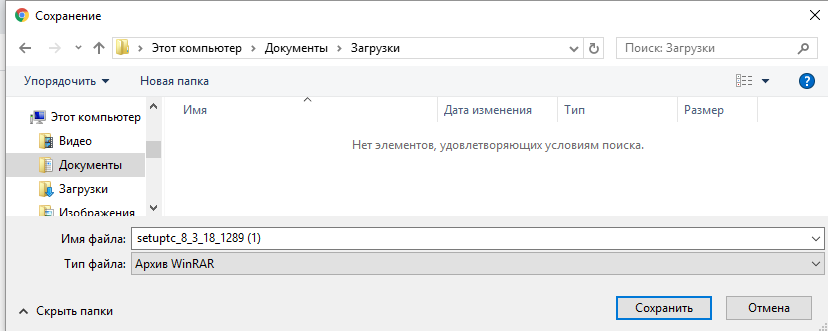 Выберете папку и сохраните файл.После загрузки, зайдите в папку, куда сохранили файл, и распакуйте его.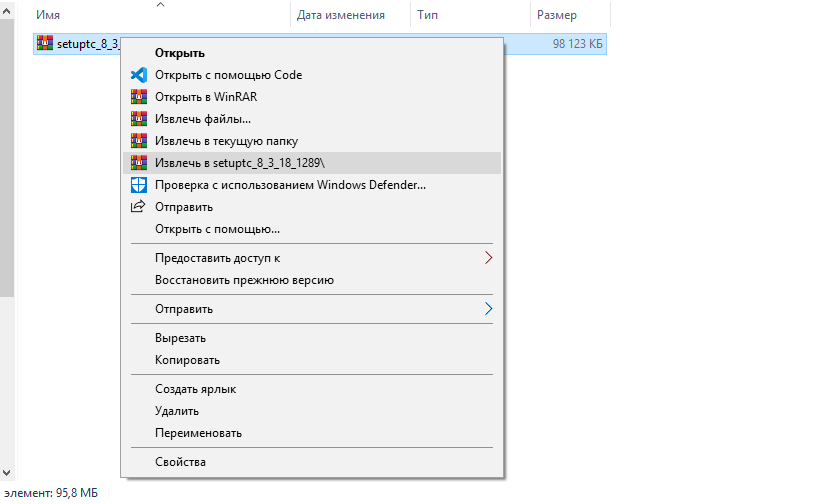 После распаковки , зайдите в распакованую папку и запустите файл setup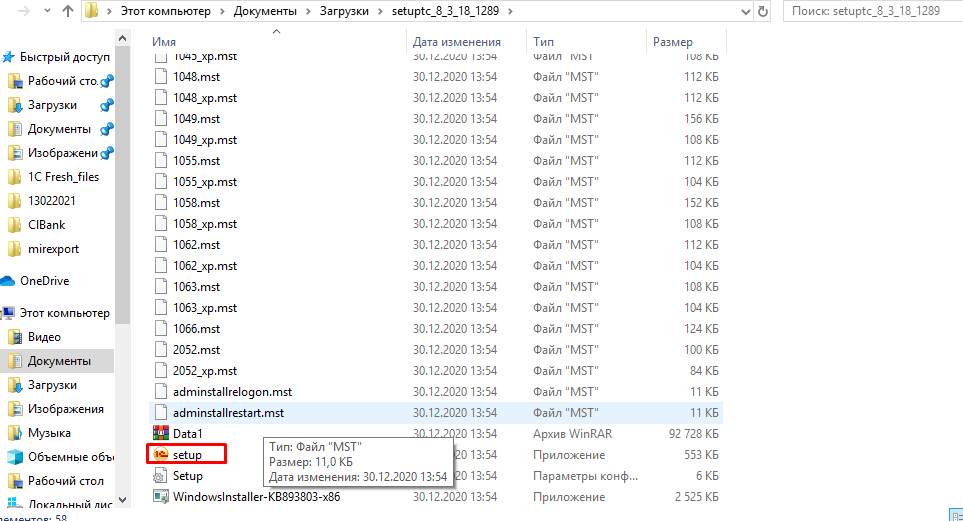 Запустится программа инсталяции 1С клиента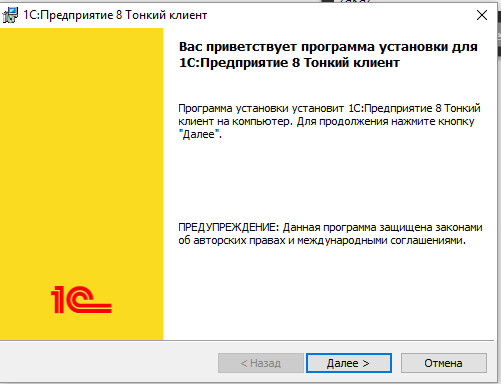 Жмем ДалееОставляем все без изменений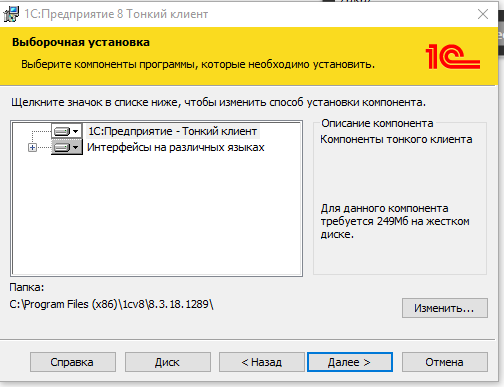 Жмем далееОставляем все без изменений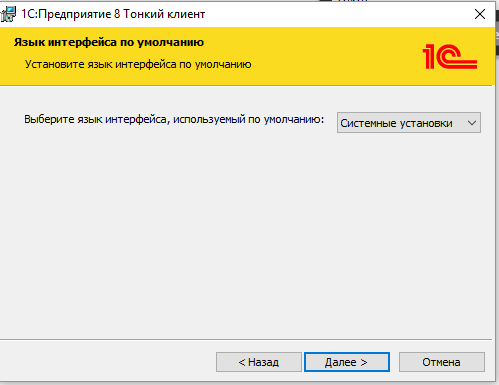 Жмем далееНажимаем Установить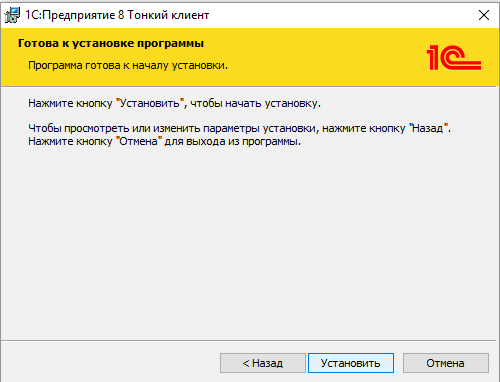 После установки на рабочем столе появится ярлык:Запускаем 1С 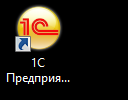 В открывшемся окне нажимаем кнопку добавить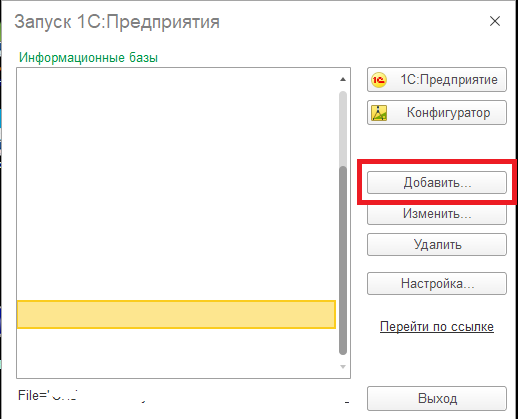 В следующем окне  выбираем «Добавление в список существующей информационной базы» и нажимаем «Далее». 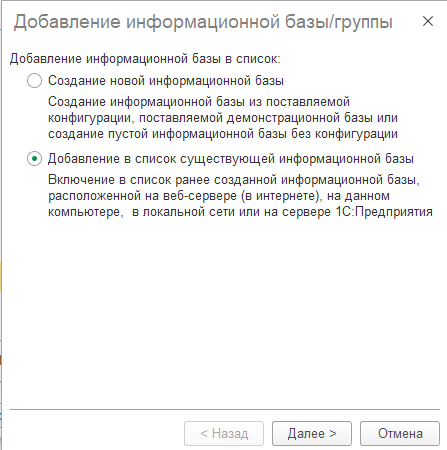 В следующем окне заполнияем имя базы , как оно будет отображаться в списке и прописываем веб ссылку на базу в формате https://1c.magiksoft.com/имя_базы  веб ссылка – строка по которой вы запускаете 1С в браузере.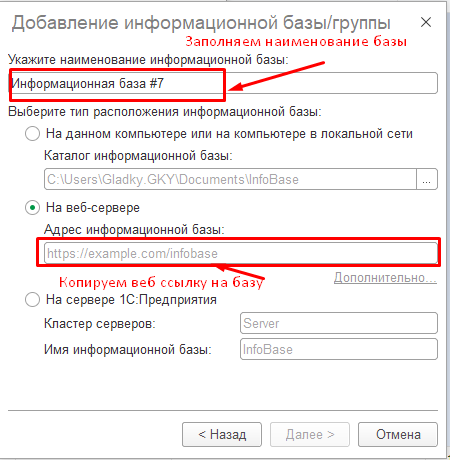 После заполнения жмем клавишу Далее.На последней странице ничего не меняем 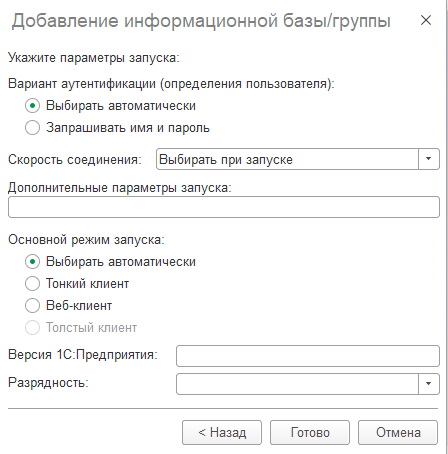 И жмем кнопку ГОТОВО